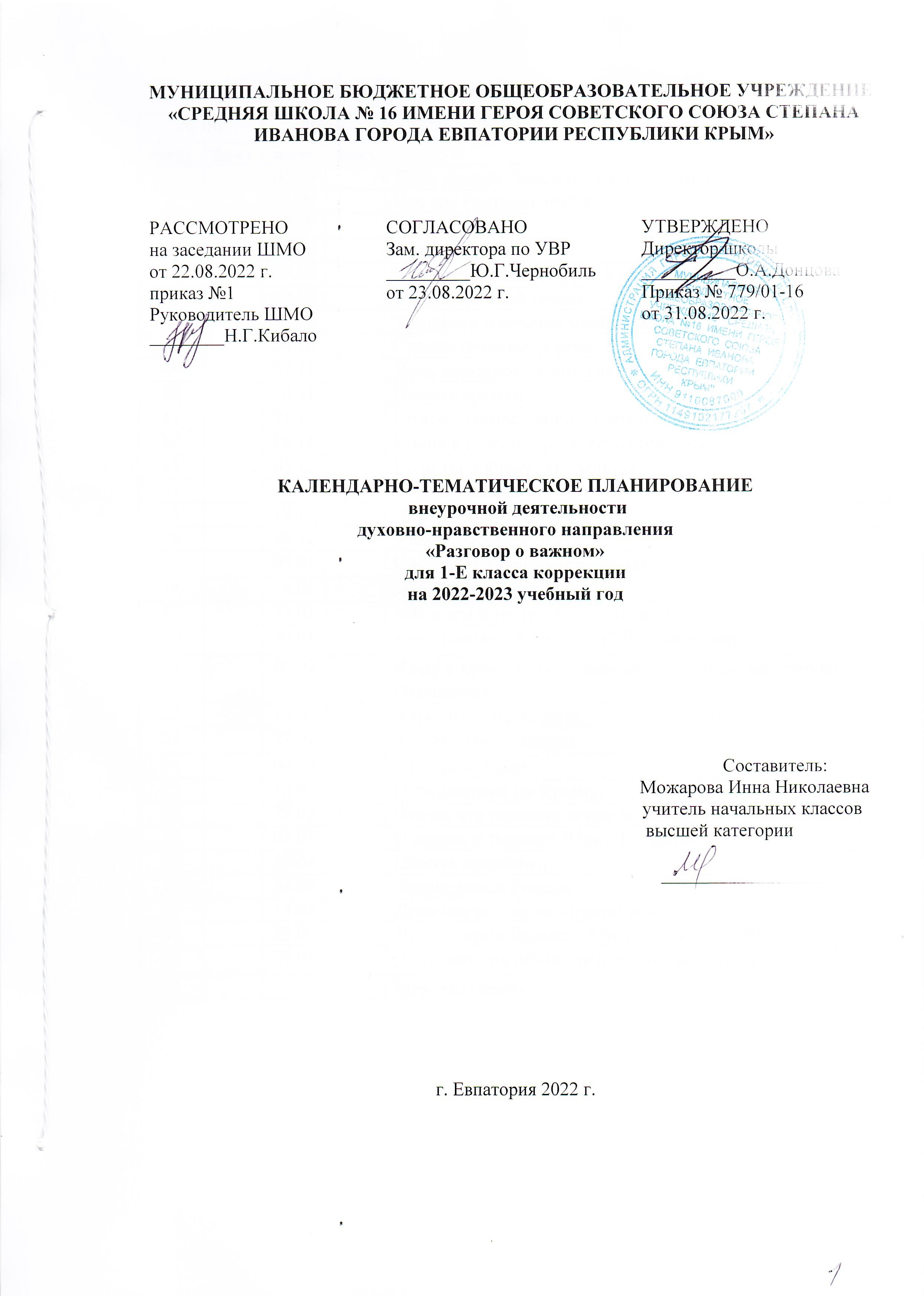 МУНИЦИПАЛЬНОЕ БЮДЖЕТНОЕ ОБЩЕОБРАЗОВАТЕЛЬНОЕ УЧРЕЖДЕНИЕ«СРЕДНЯЯ ШКОЛА № 16 ИМЕНИ ГЕРОЯ СОВЕТСКОГО СОЮЗА СТЕПАНА ИВАНОВА ГОРОДА ЕВПАТОРИИ РЕСПУБЛИКИ КРЫМ»КАЛЕНДАРНО-ТЕМАТИЧЕСКОЕ ПЛАНИРОВАНИЕ внеурочной деятельностидуховно-нравственного направления«Разговор о важном»для 1-Е класса коррекциина 2022-2023 учебный год                            Составитель:                                                                                                      Можарова Инна Николаевна                                                                                                      учитель начальных классов                                                                                       высшей категории                                                                                                    ___________________г. Евпатория 2022 г.                                        Календарно- тематическое планирование в 1-Е классеРАССМОТРЕНОна заседании ШМОот 22.08.2022 г.приказ №1Руководитель ШМО________Н.Г.КибалоСОГЛАСОВАНОЗам. директора по УВР_________Ю.Г.Чернобильот 23.08.2022 г.УТВЕРЖДЕНОДиректор школы__________О.А.ДонцоваПриказ № 779/01-16от 31.08.2022 г.№ пп№ ппДатаДатаТема урокапланфактпланфактТема урока105.09День знаний. Зачем человеку знания?212.09Что мы Родиной зовём?319.09Мечтаю летать.426.09О чём я мечтаю.503.10Что мы Родиной зовём? Рассказ о малой Родине.610.10Традиции моей семьи.717.10Традиции и обычаи моей семьи.824.10Строим семейное дерево.907.11День народного единства.1014.11Память времен.1121.11Самое главное слово на земле.1228.11Какие в нашей стране есть символы.1305.12Если ты добрый, это хорошо.1412.12С чего начинается Родина…1519.12День Конституции.1626.12Умеем ли мы мечтать?1709.01Светлый праздник Рождества.1816.01Ленинград в дни блокады.1923.01Мы идем в театр. А что это значит?2030.01Как становятся учеными? Россия и мир.2106.02Кому я хочу сказать «спасибо» (ко Дню защитника Отечества).2213.02Заряд на добрые дела.2327.02Мамы разные важны.2406.03Что такое гимн?2513.03Путешествие по Крыму.2627.03Что на что похоже: зачем человеку воображение?2703.04О жизни и подвиге Юрия Гагарина.2810.04Память прошлого.2924.04Заповедники России.3015.05День труда. Герои мирной жизни.3122.05Дети – герои Великой Отечественной войны.3229.05День детских общественных организаций.33Мои увлечения.